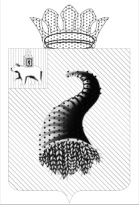 АДМИНИСТРАЦИЯ ТИХАНОВСКОГО ПОСЕЛЕНИЯКунгурского муниципального районаПОСТАНОВЛЕНИЕ06 октября  2014                                                                                          №105 О внесении изменений в Постановление«Об утверждении перечня муниципальных услуг, предоставляемых администрацией Тихановского сельского поселения Кунгурского муниципального района Пермского края » №52от 02 октября 2013 годаВ соответствии с Федеральным законом №210-ФЗ от 27 июля 2010 года «Об организации предоставления государственных и муниципальных услуг»Администрация Тихановского сельского поселения ПОСТАНОВЛЯЕТ:Изложить Приложение 1 «Перечень муниципальных услуг, предоставляемых администрацией Тихановского сельского поселения» к постановлению «Об утверждении перечня муниципальных услуг, предоставляемых администрацией Тихановского сельского поселения Кунгурского муниципального района Пермского края » № 52 от 02 октября 2013 года в следующем содержании:2. Настоящее постановление вступает в силу с момента подписания.3.Обнародовать настоящее постановление в установленном порядке.4. Контроль за исполнением постановления оставлю за собой.ГлаваТихановского  сельского поселения			Л.И.Дульцева№ п/пНаименование муниципальной услуги1Признание молодых семей, нуждающимися в улучшении жилищных условий.2 Постановка на учет  граждан в качестве нуждающихся в жилых помещениях.3Присвоение адреса объекту недвижимости, земельному участку  4 Выдача копии финансово-лицевого счета, выписки из похозяйственной книги, справки о составе семьи, единого жилищного документа, карточки учета собственника жилого помещения и  иных документов в сфере жилищно-коммунального хозяйства, регистрационный учет по месту жительства и снятие с  5Предоставление выписки из реестра муниципального имущества 